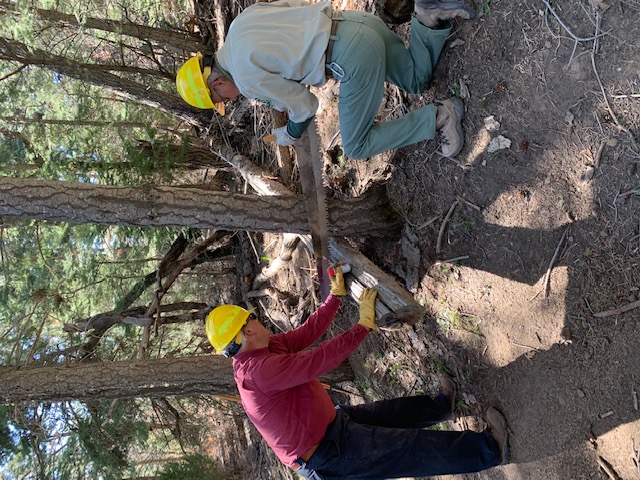 Cutting back a log that was protruding into Oso Corredortrail. David has sprayed lubricant onto the saw and temporarily stabilizes the log as the cut is started.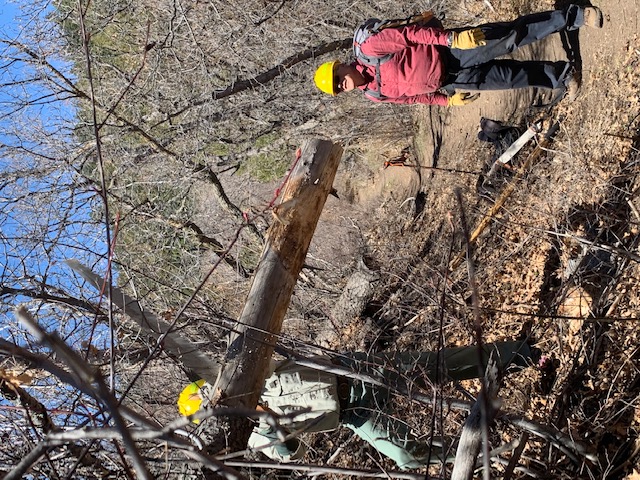 Another protruding log is cut well back from head space on Oso Corredor. 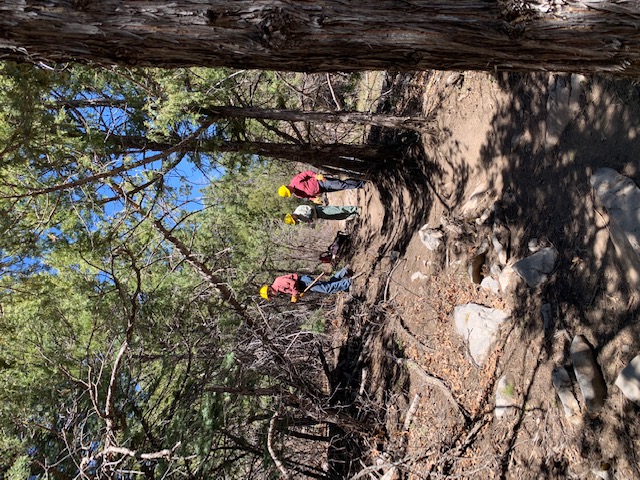 The crew is preparing to remove a poorly supported hang-upfrom Oso Corredor. 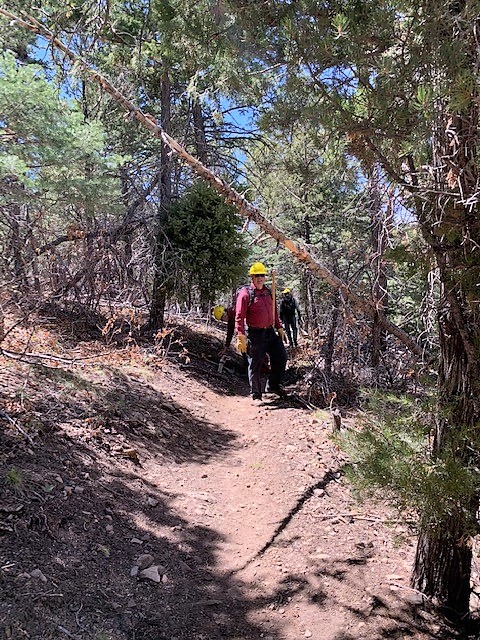 This hang-up over Oso Corredor was also removed.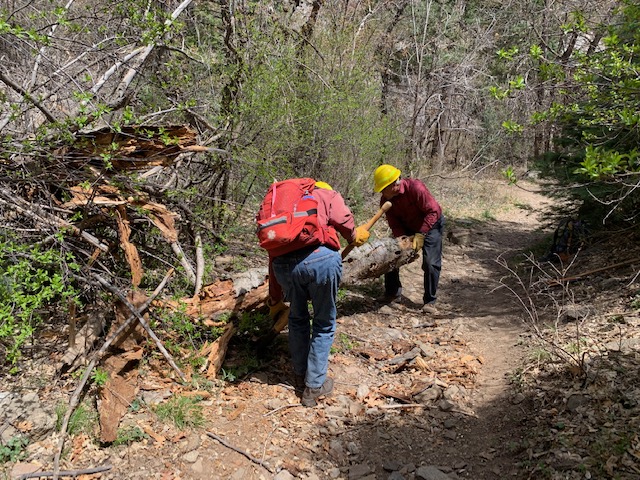 This broken tree trunk section had fallen across Bill Spring trail. It was removed.